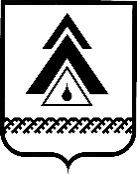 администрация Нижневартовского районаХанты-Мансийского автономного округа – ЮгрыРАСПОРЯЖЕНИЕОб утверждении Положения                     о порядке оформления служебных командировок сотрудников администрации района,  руководителей муниципальных учреждений и предприятий районаВ соответствии со статьей 166 Трудового кодекса Российской Федерации, постановлением Правительства Российской Федерации от 13.10.2008 № 749               «Об особенностях направления работников в служебные командировки»:1. Утвердить Положение о порядке оформления служебных командировок сотрудников администрации района, руководителей муниципальных учреждений и предприятий района согласно приложению.2. Руководителям структурных подразделений администрации района, руководителям муниципальных учреждений и предприятий района:2.1. Осуществлять планирование служебных командировок с учетом необходимости решения основных задач, стоящих перед структурными подразделениями администрации района, учреждениями и предприятиями района. 2.2. Обеспечить предварительную подготовку документов                                       и своевременное представление их в отдел муниципальной службы и кадров администрации района в соответствии с Положением о порядке оформления служебных командировок сотрудников администрации района, руководителей муниципальных учреждений и предприятий района. 3. Возложить персональную ответственность за своевременную организацию служебных командировок и обеспечение их эффективности             на руководителей структурных подразделений администрации района, руководителей муниципальных учреждений и предприятий района.4. Признать утратившим силу распоряжение администрации района                   от 05.03.2015 № 105-р «Об утверждении Положения о порядке оформления служебных командировок сотрудников администрации района, руководителей муниципальных учреждений и предприятий района». 5. Контроль за выполнением распоряжения возложить на заместителя начальника отдела муниципальной службы и кадров администрации района               Т.Р. Куко.Глава района                                                                                        Б.А. СаломатинПриложение к распоряжениюадминистрации районаот 22.02.2019 № 109-рПоложение о порядке оформления служебных командировок сотрудников администрации района, руководителей муниципальных учреждений и предприятий района1. Положение о порядке оформления служебных командировок (далее – командировка) сотрудников администрации района, руководителей муниципальных учреждений и предприятий района (далее – Положение) разработано в целях совершенствования системы организации командировок вышеуказанными лицами и упорядочения процедуры оформления соответствующих документов.2. Выезд сотрудников администрации района, руководителей муниципальных учреждений и предприятий района (далее – сотрудники, руководители) должен предусматриваться в планах работы структурных подразделениях администрации района, а также в планах муниципальных учреждений и предприятий района. 3. Сотрудники, руководители направляются в командировки                              на определенный срок для выполнения служебного поручения вне места постоянной работы как на территории Российской Федерации, так                                           и на территории иностранных государств по письменному решению главы района либо уполномоченного им лица, оформленному распоряжением администрации района. Выезд сотрудников, руководителей в пределах Нижневартовского района сроком на один рабочий день также признается командировкой и оформляется распоряжением администрации района. 4. Срок командировки определяется главой района либо уполномоченным им лицом с учетом объема, сложности и других особенностей служебного поручения.В случае изменения или продления срока командировки сотрудником (руководителем) представляется служебная записка с объяснением причин                  на имя главы района либо уполномоченного им лица, на основании которой готовится распоряжение администрации района о внесении изменений по срокам командировки. 5. Днем выезда в командировку считается день отправления поезда, самолета, автобуса или другого транспортного средства от места постоянной работы (службы), а днем приезда из командировки – день прибытия транспортного средства в место постоянной работы. При отправлении транспортного средства до 24 часов включительно днем выезда в командировку считаются текущие сутки, а с 00 часов и позднее – последующие сутки. В случае если сотрудник остается в месте командировки на один или несколько дней за свой счет или убывает в место командировки ранее установленного срока, используя при этом выходные или нерабочие праздничные дни, отгулы (дни отдыха за работу в выходные или нерабочие праздничные дни), дни отпуска, не включенные распоряжением администрации района в срок командировки, расходы по проезду к месту командировки                           и обратно подлежат возмещению сотруднику в соответствии с Положением                    о порядке возмещения расходов, связанных с командировками, утвержденным муниципальным правовым актом района. 6. Руководитель структурного подразделения, руководитель учреждения (предприятия) оформляет на имя главы района либо уполномоченного им лица служебную записку, которая подписывается руководителем и согласовывается заместителем главы района по направлению деятельности структурного подразделения, учреждения (предприятия). В служебной записке указываются ФИО, должность, место назначения, сроки и цель командировки. К служебной записке прилагаются письма, приглашения, вызовы, и др. (при наличии). Для компенсации расходов, связанных со служебными командировками, сотрудники администрации района обязаны оформлять служебное поручение                и отчет о его выполнении по форме (далее – служебное поручение), утвержденной приложением к Положению. Служебное поручение оформляется сотрудником, направляемым в командировку, и подписывается руководителем структурного подразделения.В случае получения подарка в связи с должностным положением или исполнением служебных (должностных) обязанностей за период пребывания                в командировке, сведения о получении подарка отражаются сотрудником                      в отчете о выполнении служебного поручения.7. При направлении в командировку нескольких сотрудников служебную записку готовит руководитель, инициирующий командировку, по согласованию с непосредственным руководителем командируемых. В служебной записке указываются основание командировки, место назначения, сроки и цель командировки, ФИО, должности командируемых, а также лиц, ответственных за соблюдение требований безопасности жизни и здоровья в случае осуществления групповой перевозки людей. 8. При направлении в командировку сотрудника, руководителя в выходные и нерабочие праздничные дни в служебной записке указываются согласие командируемого и вид компенсации, конкретная дата дня отдыха, предоставляемого взамен выходного дня, в который работник был привлечен            к работе в связи с командировкой. Вид компенсации за работу в выходные                 и нерабочие праздничные дни производится в соответствии с трудовым законодательством Российской Федерации. 9. Подписанная и согласованная служебная записка представляется                     в отдел муниципальной службы и кадров администрации района не позднее 3 рабочих дней (при выезде на курсы повышения квалификации, семинары –                    не позднее 10 рабочих дней) до убытия в командировку. 10. На основании служебной записки, согласованной главой района либо уполномоченным им лицом, оформляется распоряжение о направлении работника в командировку. Оформление распоряжений администрации района  о направлении в командировку, ведение журналов регистрации командировок (журналов учета работников, выбывающих в командировку и прибывших                     в командировку) возлагается на отдел муниципальной службы и кадров администрации района (далее – отдел муниципальной службы и кадров).11. Копии распоряжений администрации района о направлении                         в командировку, об ее отмене, об изменении сроков командировки направляются отделом муниципальной службы и кадров в управление учета и отчетности администрации района, структурные подразделения администрации района, муниципальные учреждения и предприятия района, за исключением распоряжений администрации района о командировках сотрудников в пределах Нижневартовского района сроком на один рабочий день. 12. Однодневные командировки в пределах Нижневартовского района               в табеле учета рабочего времени отражаются как дни явок.13. Срок пребывания работника в командировке (дата выезда в место командирования и дата приезда из него) определяется в соответствии                           со сроками, указанными в служебном поручении, а в случае наличия проездных документов (билетов) – по билетам, представляемым им по месту своей работы по возвращении из командировки, но не свыше срока, указанного в служебном поручении.Вопрос о явке сотрудника, руководителя на работу в день выезда                          в командировку и в день приезда из командировки решается: для сотрудника – по согласованию с руководителем структурного подразделения администрации района, для руководителя структурного подразделения – по согласованию                        с главой района, для руководителя муниципального учреждения, предприятия района – по согласованию с заместителем главы района по направлению деятельности учреждения, предприятия.Приложение к Положению о порядке оформления служебных командировок сотрудников администрации района, руководителей муниципальных учреждений и предприятий районаот 22.02.2019г. Нижневартовск№ 109-р          Администрация Нижневартовского районаАдминистрация Нижневартовского районаАдминистрация Нижневартовского районаАдминистрация Нижневартовского районаАдминистрация Нижневартовского районаАдминистрация Нижневартовского районаАдминистрация Нижневартовского районаАдминистрация Нижневартовского района(наименование организации)(наименование организации)(наименование организации)(наименование организации)(наименование организации)(наименование организации)(наименование организации)(наименование организации)Номер документаДата составленияСЛУЖЕБНОЕ ПОРУЧЕНИЕдля направления в командировку и отчет о его выполненииСЛУЖЕБНОЕ ПОРУЧЕНИЕдля направления в командировку и отчет о его выполненииСЛУЖЕБНОЕ ПОРУЧЕНИЕдля направления в командировку и отчет о его выполненииСЛУЖЕБНОЕ ПОРУЧЕНИЕдля направления в командировку и отчет о его выполненииСЛУЖЕБНОЕ ПОРУЧЕНИЕдля направления в командировку и отчет о его выполненииСЛУЖЕБНОЕ ПОРУЧЕНИЕдля направления в командировку и отчет о его выполненииСЛУЖЕБНОЕ ПОРУЧЕНИЕдля направления в командировку и отчет о его выполненииСЛУЖЕБНОЕ ПОРУЧЕНИЕдля направления в командировку и отчет о его выполнении(фамилия, имя, отчество)(фамилия, имя, отчество)(фамилия, имя, отчество)(фамилия, имя, отчество)(фамилия, имя, отчество)(фамилия, имя, отчество)(фамилия, имя, отчество)(фамилия, имя, отчество)Структурное подразделениеДолжность (специальность, профессия)КомандировкаКомандировкаКомандировкаКомандировкаКомандировкаОснованиеСтруктурное подразделениеДолжность (специальность, профессия)место назначенияместо назначенияДатаДатасрок
(календарные дни)ОснованиеСтруктурное подразделениеДолжность (специальность, профессия)страна, городорганизацияначалаокончаниявсегоОснование12345678Содержание поручения (цель)Содержание поручения (цель)Содержание поручения (цель)Содержание поручения (цель)Краткий отчет о выполнении порученияКраткий отчет о выполнении порученияКраткий отчет о выполнении порученияКраткий отчет о выполнении поручения999910101010Руководительструктурного подразделенияструктурного подразделенияРаботник(подпись)(расшифровка подписи)(личная подпись)Заключение о выполнении порученияЗаключение о выполнении порученияРуководительструктурного подразделенияструктурного подразделения